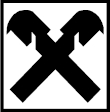 Raiffeisenbank Gramastetten Rodltal eGenMarkstraße 414201 GramastettenÄnderung der BankverbindungÄnderung der BankverbindungAn: Persönliche DatenPersönliche DatenName (Titel, Vorname, Nachname / Firmenwortlaut):
Anschrift (Straße, PLZ, Ort, Land): Mandatsreferenz/Kundendaten::      Mandatsreferenz/Kundendaten::      Angaben zur neuen BankverbindungMeine/Unsere Bankverbindung hat sich wie folgt geändert:Kontoinhaber:	     Bankname:	Raiffeisenbank Gramastetten RodltalIBAN:	     BIC: 	RZOOAT2L135Die neue Bankverbindung gilt ab:	sofort: 	 	Datum: 	     Sonstige Bemerkungen:           ,      Ort, DatumUnterschrift(en) Kontoinhaber /Zeichnungsberechtigte(r)
